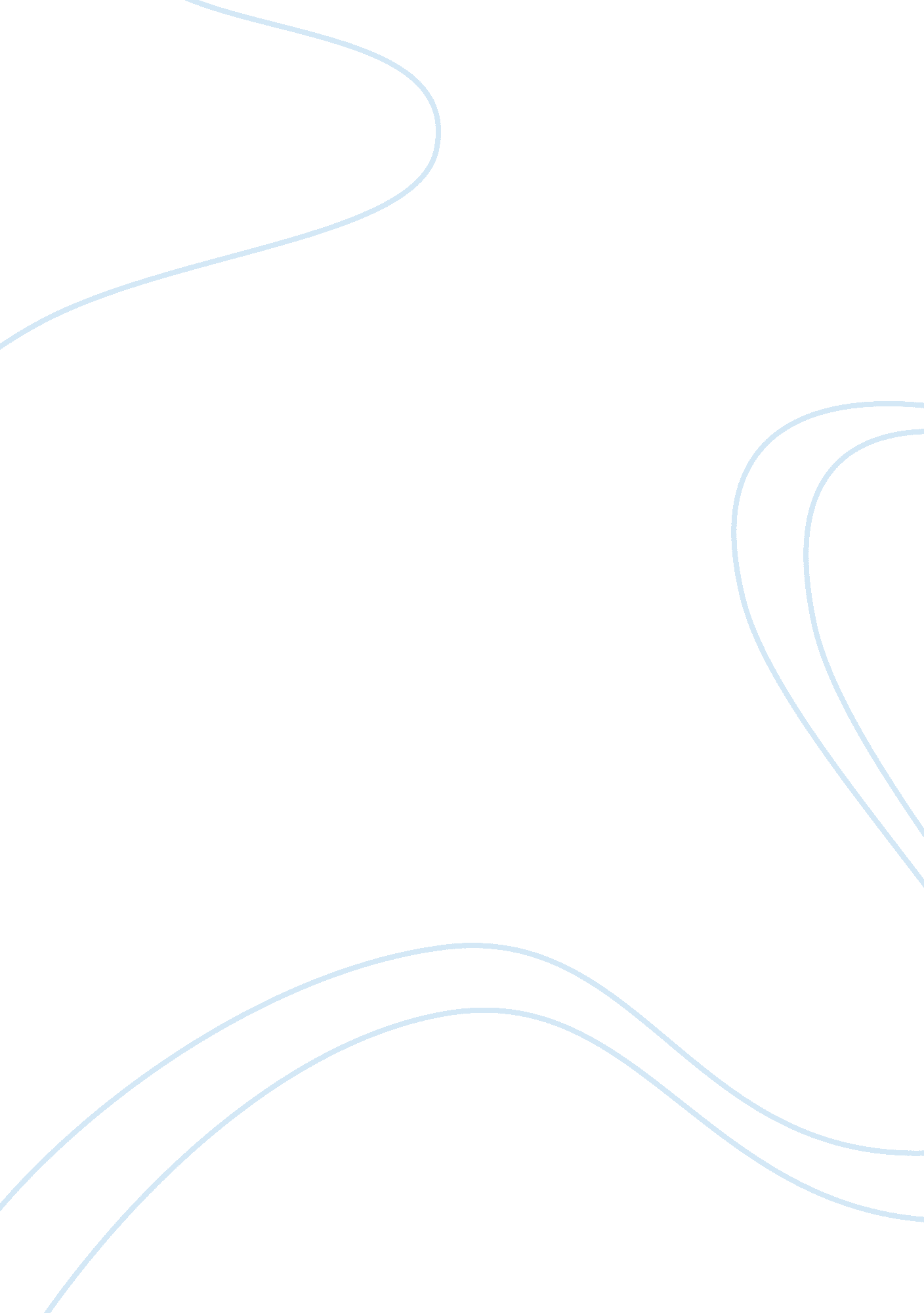 Surf lifesaving memorialBusiness, Marketing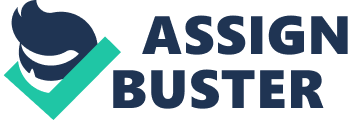 P1 • Surf Life Saving Memorial Task To develop a memorial for the men and women contributing to the surf lifesaving association andcultureAnalysis of the siteBasic inspirations 1: Rolling swell 2: SLS primary colours3: “ all seeing mentality” 1: Rolling swell 2: SLS primary colours3: “ all seeing mentality” The proposed site is located at main beach and runs parallel to the Southport surf lifesaving club. Site dimensions equate to approximately 30 meters squared (5m by 6m). There are two walking paths positioned parallel to the northern and western borders. There is also a fence on the eastern border and a large pandanus tree just south of the site. The proposed site is located at main beach and runs parallel to the Southport surf lifesaving club. Site dimensions equate to approximately 30 meters squared (5m by 6m). There are two walking paths positioned parallel to the northern and western borders. There is also a fence on the eastern border and a large pandanus tree just south of the site. Design statement My design revolves around an “ all seeing” mentality that is often associated with the SLS culture. Surf lifesavers protect people from the oceans unpredictable qualities and create a sense of security for beach goers. Watchful eyes ensure that nobody enjoying the wonders of a beach has to deal with dangerous or life threatening situations. As I progressed through my design I intended to keep this in mind at all times. The whole structure, excluding the metal support poles, will be constructed out of thick coloured sheets of soda lime glass. This particular type of glass was chosen due to the malleable and durable qualities that it offers. The centre piece will be a hollow and transparent piece of ocean blue glass. The top surface will be glass blown in accordance to the disks at either end of the design and will resemble the motion of rolling swells. All four glass disks will be identical in form but vary between yellow and red in colouration. The colouring of this design was chosen to commemorate surf lifesavers in a literal sense. Red and yellow to match the organizations primary colours and blue like the ocean. However, the symbolic meaning behind this design is far more potent and should evoke a strong feeling of security in those who view and consider the actual meaning of my memorial. The disk at the back will be used to look through and the three disks at the front will create a panoramic outlook onto Southports beachfront. This will metaphorically let people see “ through a surf lifesavers eyes” and should remind observers that they are safe at the hands of lifesavers. Keeping an eye onthe beachis a fundamental aspect of SLS and my design symbolically mirrors this important temperament. Plasticine models Figure 1. 1 Figure 1. 2 Figure 1. 3 Figure 1. 4 Design process The plasticene models shown on the previous page are an ordered process of my design. Figure 1. 1 was my initial concept and as you can see it incorperated the idea of an “ all seeing metality” (two cylindrical shapes stemming off of an all seeing eye. ) This concept was discarded due to apprehensions regarding the eye. Although the eye and two viewing cylinders do commemorate surf lifesavers, I came to the conclusion that the design did not symbolically embody surf lifesavers. In Figure 1. 2 I was leaning more towards the idea of the ocean as well as an “ all seeing mentality”. The wave was again a representation of SLS that is too literal. Figure 1. 3 was where my final design started to come together, the concept of an enclosed glass structure started to take form and the intention behind this design was ultimately to give people a view through “ a surf life savers eyes”. By the time I had made my fourth and final model (Figure 1. 4) It can be seen that the shape and form were very similar to my final concept sketches and computer generated proposals. Technical drawings with dimenentions Figure 2. 1 Figure 2. 1 Figure 2. 1 Figure 3. 2 Figure 3. 2 Figure 3. 1 Figure 3. 1 In figure 2. 1 there is a picture of a human placed next to the front and side projections. This gives us an idea of scale in regards to design size. The proposal is 2000 mm In height and 5000mm in length. From the human scale we can see that the viewing disk at the back of the design will be at eye level for most average heighted people. This is a key design feature considering the whole purpose of the proposal is to let people view the beach through the glass design. Figure 3. 2 is a rendered image taken from the back end of my design, it’s an interesting image in the sense that it actually gives us an idea of what it would look like to look through my proposal, the only difference being that one would see Southports beachfront as a background rather than an autodesk inventor background. Figure 3. 2 is a rendered image taken from the back end of my design, it’s an interesting image in the sense that it actually gives us an idea of what it would look like to look through my proposal, the only difference being that one would see Southports beachfront as a background rather than an autodesk inventor background. Figure 3. 1 is a rendered image of the front end of my design in a perspective view. Figure 3. 1 is a rendered image of the front end of my design in a perspective view. Figure 3. Figur Development sketches (journal work) Additional rendered images 